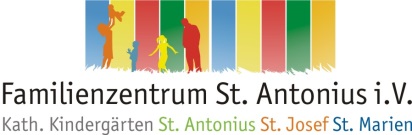 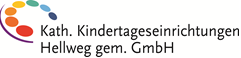 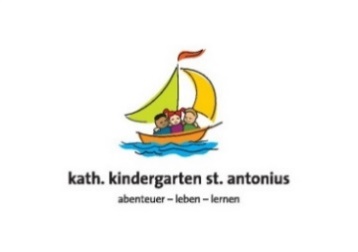 Elternbefragung zur verbindlichen Anmeldung zum Betreuungsbedarf für Kinder gemäß § 19 KiBiz für das KiTa-Jahr 2023/2024
Im Rahmen der Jugendhilfeplanung überprüfen wir in jedem Kindergartenjahr, ob die vorgehaltenen Öffnungszeiten mit dem Bedarf der Eltern übereinstimmen. Um die personellen, organisatorischen und räumlichen Rahmenbedingungen planen zu können, bitten wir Sie, uns Ihren Bedarf für die Öffnungszeiten und Betreuungszeiten verbindlich mitzuteilen. Die Daten dieser Abfrage werden ausschließlich in diesem Sinne genutzt. Unsere Planungen für die Betreuungsangebote ab 01. August 2023 haben wir nachstehend aufgeführt. Bitte kreuzen Sie an, welches Angebot mit welcher Öffnungszeit Sie in Anspruch nehmen möchten: Ich benötige über die Öffnungszeit hinaus für mein Kind zusätzlich eine Betreuung/Fremdbetreuung zu folgenden Zeiten: __________________________________________________ (bitte genaue Angaben machen)Ich erkläre verbindlich, dass ich mein Kind	nicht in anderen Tageseinrichtungen angemeldet habe.	noch in folgenden Tageseinrichtungen angemeldet habe: __________________________________Datum							UnterschriftName des Kindes:geboren am:25 Stundenvormittags35 Stundenvormittags und nachmittags35 Stunden im Blockvormittags mit Mittagszeit45 StundenganztagsMontagbisDonnerstag7.00-12.00Uhr7.15-12.15Uhr7.00-12.00Uhr und 14.00-16.15Uhr7.15-12.15Uhr und 14.00-16.15Uhr7.00-14.00Uhr7.15-14.15Uhr7.30-14.30Uhrmit Mittagessen:zurzeit 3,29€ pro Essen    + 2,40€ Monatspauschale   7.00-16.15Uhrmit Mittagessen:zurzeit 3,29€ pro Essen+ 2,40€ MonatspauschaleFreitag7.00-12.00Uhr7.15-12.15Uhr7.00-12.00Uhr7.15-12.15Uhr7.00-14.00Uhr7.15-14.15Uhr7.30-14.30Uhr7.00-15.00Uhr